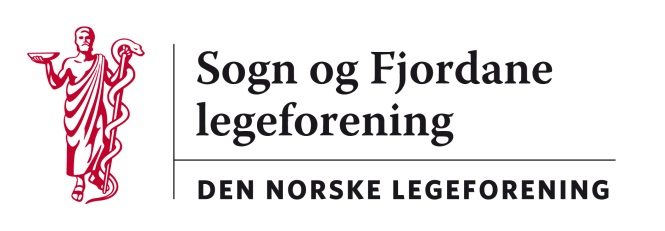  Referat frå  styremøte   10. februar 2012,  Skei hotell  kl  18-20Desse møtte:  Siri Sandvik, Jan Ove Tryti, Leiv Erik Husabø, Audun Osland Vik-Mo,  		Einar Hovlid.Sak  1/12:	Godkjenning av referat frå styremøte  24. november.		Referatet vart godkjent.Sak  2/12:	Godkjenning av vararepresentant for leiar til landsstyremøte.		Framlegg :  Overlege Siri Sandvik,  Eid. Ho vart vald einstemmig.Sak  3/12:      	Orientering frå styremedlemene.		Diverse saker frå Helse Førde, Kvalitetsprosjekt på legekontor i Fylket,		Rusposten på Eid,  Prosjekt Nordfjord sjukehus,Sak 4/12:	HøyringarFramlegg til ny forskrift om fastlegeordning			       Vurdert om vi skal sende eiga høyringsfråsegn frå styret.Sak 5/12:	Drøfting av arbeidet i styret Mediasaker vart gjennomgått.Heimeside.  Planlagt at ny side kjem i orden i løpet av våren.Samarbeide med rep. i styret i Helse Førde og Helse VestÅrsmøte  2012.  Førebels dato  7/9 - 8/9. Tema vart drøfta.Sak  6/12:	Økonomisk oversikt  pr  1/1-2012 ved kasserar.  		Det vart overskot på drifta i 2011, mykje på grunn av auka kursinntekter. Sak  7/12:	Andre saker.  		Planlagde styremøte kl 17-20 på Skei hotell:  15/3,  19/4,  7/6.		Val av Akademiker-representant til styringsgruppe i interkommunalt 			prosjekt, ansvarleg : leiar		Deadline Paraplyen 2012:  30/3,  8/6, 24/8, 5/10,  23/11ReferentLeiv Erik Husabøleiar